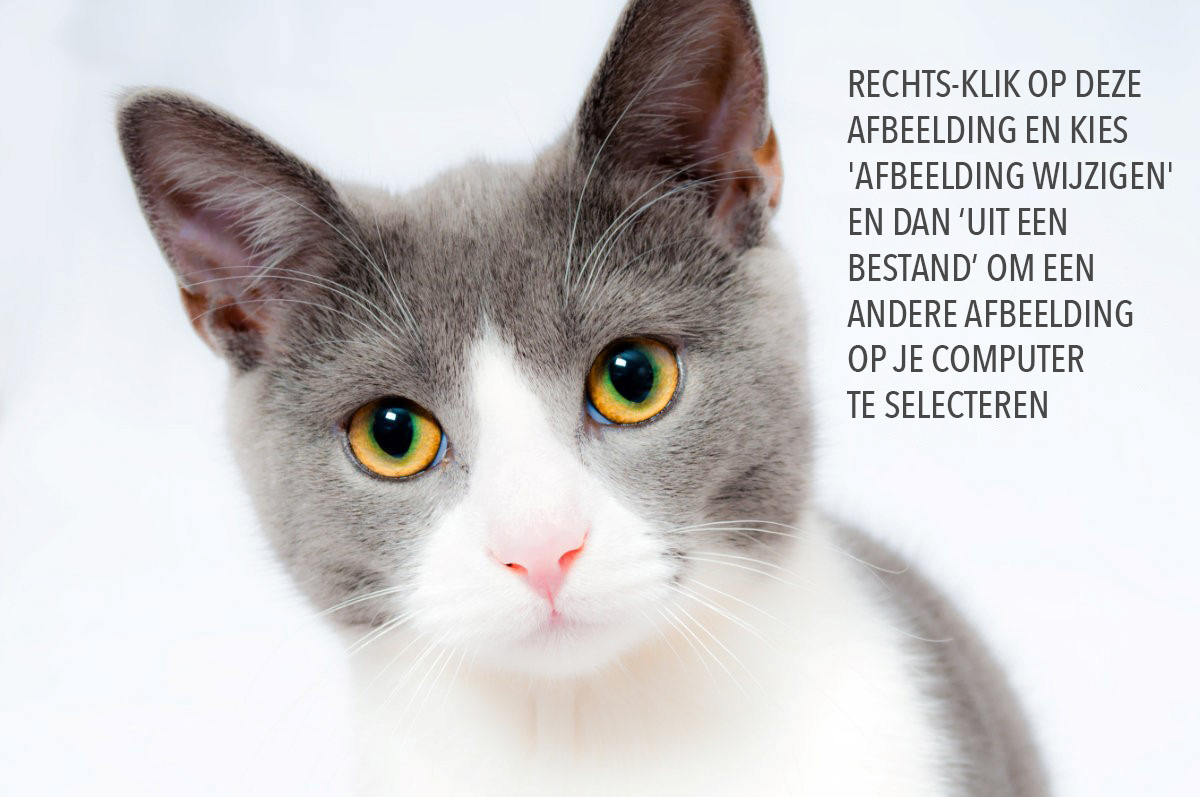 Januari 2019Februari 2019Maart 2019April 2019Mei 2019Juni 2019Juli 2019Augustus 2019September 2019Oktober 2019November 2019December 2019MAANDAGDINSDAGWOENSDAGDONDERDAGVRIJDAGZATERDAGZONDAG3112345678910111213141516171819202122232425262728293031123MAANDAGDINSDAGWOENSDAGDONDERDAGVRIJDAGZATERDAGZONDAG2829303112345678910111213141516171819202122232425262728123MAANDAGDINSDAGWOENSDAGDONDERDAGVRIJDAGZATERDAGZONDAG2526272812345678910111213141516171819202122232425262728293031MAANDAGDINSDAGWOENSDAGDONDERDAGVRIJDAGZATERDAGZONDAG12345678910111213141516171819202122232425262728293012345MAANDAGDINSDAGWOENSDAGDONDERDAGVRIJDAGZATERDAGZONDAG29301234567891011121314151617181920212223242526272829303112MAANDAGDINSDAGWOENSDAGDONDERDAGVRIJDAGZATERDAGZONDAG2728293031123456789101112131415161718192021222324252627282930MAANDAGDINSDAGWOENSDAGDONDERDAGVRIJDAGZATERDAGZONDAG123456789101112131415161718192021222324252627282930311234MAANDAGDINSDAGWOENSDAGDONDERDAGVRIJDAGZATERDAGZONDAG293031123456789101112131415161718192021222324252627282930311MAANDAGDINSDAGWOENSDAGDONDERDAGVRIJDAGZATERDAGZONDAG262728293031123456789101112131415161718192021222324252627282930123456MAANDAGDINSDAGWOENSDAGDONDERDAGVRIJDAGZATERDAGZONDAG3012345678910111213141516171819202122232425262728293031123MAANDAGDINSDAGWOENSDAGDONDERDAGVRIJDAGZATERDAGZONDAG252627281234567891011121314151617181920212223242526272829301MAANDAGDINSDAGWOENSDAGDONDERDAGVRIJDAGZATERDAGZONDAG2627282930311234567891011121314151617181920212223242526272829303112345